Informatiebulletin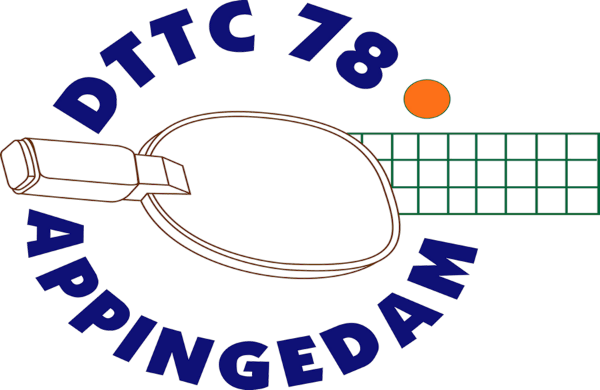 4 januari 2024 Het bestuur wenst alle leden en hun familieleden een sportief en gelukkig 2024 !Nieuwe CompetitieAfgelopen maandag is het nieuwe competitieprogramma voor de voorjaarscompetitie van 2024 gepubliceerd.Als bijlage van deze nieuwbrief vinden jullie het competitieprogramma. Het competitieprogramma is te volgen op de TTapp, de NTTBapp en op www.noord.nttb.nl  De competitie voor de senioren start in de week van 22 januari 2024.Thuiswedstrijden zijn op 25 januari, 15 februari, 29 februari, 28 maart en 18 april.De teams kunnen hun opstellingen onderling gaan afspreken.De competitie voor jeugdteam 1 start op zaterdag 27 januari 2024.Thuiswedstrijden zijn er op 3 februari, 17 februari en 16 maart voor team 1, daarna volgt een promotie en degradatie poule. De competitie voor jeugdteam 2 start op zaterdag 20 januari 2024.Thuiswedstrijden zijn er op 3 februari, 17 februari, 16 maart en 13 april voor team 2.  De startdag voor de Table Stars (team 3) is op zaterdag 27 januari 2024. Wedstrijden zijn op 3 februari, 17 februari, 2 maart in Appingedam, 9 maart, 16 maart ,30 maart en 13 april.. Wendy Baar verzorgt verdere informatie.Trainingen voor de jeugd en trainingstijdenIn de vorige nieuwsbrief stond een nieuwe indeling voor de training van de jeugd. Tot onze blijdschap meldden in december nog vijf nieuwe jeugdleden zich aan. Daarom heeft het bestuur besloten de jeugdtraining in drie groepen te verdelen.- Groep 1 is beginners waarbij met spel en plezier de aandacht wordt gelegd op bal coördinatie. Dit door gebruik te maken van het spellencircuit, schuiftafeltennis, en het beginnen met het echte tafeltennis achter de tafel.- Groep 2 is voor de Table Stars en de recreanten op niveau Table Stars waarbij de nadruk wordt gelegd op het tafeltennis achter de tafel, en het wedstrijdelement. - Groep 3 is dan voor "selectie" training waarbij de deelnemers al "normale" competitie spelen en recreanten op dit niveau.Op vrijdag verzorgt onze trainer Ivo Lint de trainingen.Op woensdag zullen senior leden aanwijzingen geven en meetrainen.Het bestuur heeft de volgende groepen gemaakt:Groep 1 Trainen vrijdag van 18.00 – 19.00 uurGroep 2 Trainen vrijdag van 19.00 – 20.00 uurGroep 3Trainen woensdag van 18.45 uur-19.45 en             vrijdag van 20.00 – 21.00 uurZaalroosterMaandag	19.00 – 21.00 uur	Trainen en vrij spelen Senioren en RecreantenWoensdag	18.45 – 19.45		Trainen Jeugd Groep 3		18.45 – 21.30		Trainen en vrij spelen Senioren en Recreanten					Tot 19.45 uur heeft de jeugd voorrangDonderdag	19.30 – 22.30 uur	Seniorencompetitie Vrijdag		18.00 – 19.00 uur	Trainen jeugd Groep 1		19.00 – 20.00 uur	Trainen jeugd Groep 2		20.00 – 21.00 uur	Trainen jeugd Groep 3Zaterdag	12.30 – 16.30	uur	JeugdcompetitieToernooienDe data voor de clubkampioenschappen van 2024 zijn gepland.Op donderdag 21 maart 2024 voor de senioren.Op vrijdag 22 maart 2024 voor de jeugd. Gezellige avondHet komt eraan, op 10 februari 2024 hebben we onze gezellige avond. We gaan gezellig bowlen en eten bij onze sponsor Passe Partout.Meer informatie komt eraan..NaamAchternaam   Jean DaghliDazryl Bin BadulNoah SmitsNoor GroenewoldRuben JagerLana PostmaNoëlBouwmanTessaBaarJesse Ploeg, van derLuukHummelLennGroenewoldLizaBaarSten LarkensRubenBoltRamonBoltSven Veer, van derTijnVoetmanQuintenHulshofDelanoBesharaKoenHuisDemiraiDalHaanThomas